                                                                   Р Е Ш Е Н И Е                    от   22.07.2020 г.                                  п. Расцвет                                      № 23/73Об утверждении Положения «О сохранении, использовании и популяризации объектов культурного наследия (памятников истории и культуры), находящихся в собственности муниципального образования Расцветовский сельсовет    В соответствии с Федеральным законом от 06 октября 2003г.  № 131-ФЗ «Об общих принципах организации местного самоуправления в Российской Федерации» (с последующими изменениями), в целях реализации Федерального закона от 25 июня 2002 года № 73-ФЗ «Об объектах культурного наследия (памятниках истории и культуры) народов Российской Федерации» (с последующими изменениями), руководствуясь  Уставом муниципального образования Расцветовский сельсовет, Совет депутатов Расцветовского сельсовета      РЕШИЛ:1. Утвердить Положение «О сохранении, использовании и популяризации объектов культурного наследия (памятников истории и культуры), находящихся в собственности муниципального образования Расцветовский сельсовет (приложение).2. Настоящее решение подлежит опубликованию (обнародованию) и вступает в силу со дня его опубликования (обнародования).     3. Контроль за исполнением настоящего решения возложить на директора МКУ «Культурно-спортивный комплекс Расцвет» Зимонину О.А.Глава Расцветовского сельсовета                                                                           А.В.МадисонПриложениек решению Совета депутатов Расцветовского сельсовета от 22.07.2020г.    №  23/73ПОЛОЖЕНИЕ«О СОХРАНЕНИИ, ИСПОЛЬЗОВАНИИ И ПОПУЛЯРИЗАЦИИ ОБЪЕКТОВ КУЛЬТУРНОГО НАСЛЕДИЯ (ПАМЯТНИКОВ ИСТОРИИ И КУЛЬТУРЫ), НАХОДЯЩИХСЯ В СОБСТВЕННОСТИ МУНИЦИПАЛЬНОГО ОБРАЗОВАНИЯ РАСЦВЕТОВСКИЙ СЕЛЬСОВЕТ»1.ОБЩИЕ ПОЛОЖЕНИЯ1.1.	Положение «О сохранении, использовании и популяризации объектов культурного наследия (памятников истории и культуры), находящихся в собственности муниципального образования Расцветовский сельсовет» (далее - Положение), разработано в соответствии с Федеральным законом от 06.10.2003 № 131-ФЗ «Об общих принципах организации местного самоуправления в Российской Федерации» (с последующими изменениями), Федеральным законом от 25.06.2002 № 73-ФЗ «Об объектах культурного наследия (памятниках истории и культуры) народов Российской Федерации» (с последующими изменениями), Уставом муниципального образования Расцветовский сельсовет.1.2.	Положение регулирует отношения по выявлению, учету, сохранению, использованию и популяризации объектов культурного наследия (памятников истории и культуры), находящихся в муниципальной собственности муниципального образования Расцветовский сельсовет, охране объектов культурного наследия местного (муниципального) значения, расположенных на территории муниципального образования Расцветовский сельсовет.1.3.	В настоящем Положении используются понятия и термины, установленные Федеральным законом от 25.06.2002 N 73-ФЗ «Об объектах культурного наследия (памятниках истории и культуры) народов Российской Федерации».  Кроме того, в настоящем Положении используются следующие понятия:объекты культурного наследия (памятники истории и культуры) (далее - объекты культурного наследия) местного значения - объекты культурного наследия, обладающие историко-архитектурной, художественной, научной и мемориальной ценностью, имеющие особое значение для истории и культуры муниципального образования Расцветовский сельсовет;сохранение объектов культурного наследия, находящихся в муниципальнойсобственности муниципального образования Расцветовский сельсовет - меры, направленные на обеспечение физической сохранности и сохранение историко-культурной ценности объекта культурного наследия, предусматривающие консервацию, ремонт, реставрацию, приспособление объекта культурного наследия муниципального образования Расцветовский сельсовет для современного использования и включающие в себя научно-исследовательские, изыскательские, проектные и производственные работы, научное руководство проведением работ по сохранению объекта культурного наследия, технический и авторский надзор за проведением этих работ;охранное обязательство собственника (пользователя) объекта культурного наследия местного значения - обязательство собственника (пользователя), включающее в себя требования к содержанию объекта культурного наследиямуниципального образования Расцветовский сельсовет, условиям доступа к нему граждан, порядку и срокам проведения реставрационных, ремонтных и иных работ по его сохранению, к размещению наружной рекламы на объектах культурного наследия, их территориях в случае, если ее размещение допускается в соответствии с законодательством Российской Федерации, а также иные обеспечивающие сохранность объекта требования;популяризация объектов культурного наследия, находящихся в муниципальной собственности, - деятельность органов местного самоуправления Расцветовского сельсовета, направленная на организацию общественной доступности объектов культурного наследия, их восприятие, духовно-нравственное и эстетическое воспитание физических лиц, повышение их образовательного уровня, организацию досуга, а также проведение иных мероприятий, направленных на ознакомление с историей и культурой муниципального образования Расцветовский сельсовет, воспитание чувства любви к родному краю;охрана объектов культурного наследия местного значения - система правовых, организационных, финансовых, материально-технических, информационных и иных мер, принимаемых органами местного самоуправления Расцветовского сельсовета в пределах их компетенции, направленных на выявление, учет, изучение объектов культурного наследия, предотвращение их разрушения или причинения им вреда;музеефикация объектов культурного наследия, находящихся в муниципальной собственности Расцветовского сельсовета - преобразование историко-культурных и природных объектов в объекты музейного показа с целью максимального сохранения и выявления их историко-культурной, научной, художественной ценности и включения их в актуальную культуру.1.4.	В целях сохранения, использования, популяризации и охраны объектовкультурного наследия Администрация Расцветовского сельсовета может в установленном порядке разрабатывать и принимать муниципальные программы сохранения, использования, популяризации и охраны объектов культурного наследия.2.	ПОЛНОМОЧИЯ ОРГАНОВ МЕСТНОГО САМОУПРАВЛЕНИЯ В ОБЛАСТИ СОХРАНЕНИЯ, ИСПОЛЬЗОВАНИЯ, ПОПУЛЯРИЗАЦИИ И ГОСУДАРСТВЕННОЙ ОХРАНЫ ОБЪЕКТОВ КУЛЬТУРНОГОНАСЛЕДИЯ2.1.	К полномочиям органов местного самоуправления Расцветовского сельсовета в области сохранения, использования, популяризации и государственной охраны объектов культурного наследия в пределах компетенции относятся:      а) выявление, изучение, сохранение, использование и популяризация объектов культурного наследия, находящихся в собственности муниципального образования Расцветовский сельсовет;б)	государственная охрана объектов культурного наследия местного (муниципального) значения; в)	определение порядка организации историко-культурного заповедника местного (муниципального) значения.      2.2. На органы местного самоуправления Расцветовского сельсовета по охране объектов культурного наследия в пределах их компетенции возлагаются задачи:        а) осуществление учета выявленных объектов культурного наследия в границах муниципального образования Расцветовский сельсовет;         б) организация использования объектов культурного наследия и их пропаганды в целях развития науки, образования и культуры, патриотического, идейно-нравственного, интернационального и эстетического воспитания жителей муниципального образования Расцветовский сельсовет;         в) сохранение объектов: культурного наследия, находящихся в собственностимуниципального образования Расцветовский сельсовет, предотвращение их разрушения или причинения им вреда, а также выполнение мероприятий по обеспечению сохранности данных объектов при производстве строительных, дорожных и других работ на территории муниципального образования Расцветовский сельсовет.
3.	ВЫЯВЛЕНИЕ И УЧЕТ ОБЪЕКТОВ КУЛЬТУРНОГО НАСЛЕДИЯ       3.1. Орган охраны объектов культурного наследия муниципального образования Расцветовский сельсовет организуют проведение работ по выявлению и учету объектов, обладающих признаками объекта культурного наследия в соответствии со статьей 3 Федерального закона от 25 июня 2002 года № 73-ФЗ «Об объектах культурного наследия (памятниках истории и культуры) народов Российской Федерации» (далее - объект, обладающий признаками объекта культурного наследия).      3.2. Орган охраны объектов культурного наследия муниципального образования Расцветовский сельсовет вправе направить в республиканский орган охраны объектов культурного наследия заявление о включении объекта, обладающего признаками объекта культурного наследия, в единый государственный реестр объектов культурного наследия (памятников истории и культуры) (далее - реестр) с приложением сведений о местонахождении объекта (адреса объекта или при его отсутствии описания местоположения объекта) и его историко-культурной ценности.     3.3. В случае обнаружения места захоронения жертв массовых репрессий орган местного самоуправления Расцветовского сельсовета направляет в республиканский орган охраны объектов культурного наследия заявление о включении объекта, обладающего признаками объекта культурного наследия, в реестр с приложением сведений о местонахождении объекта (адреса объекта или при его отсутствии описания местоположения объекта) и его историко-культурной ценности.3.4. Объект, обладающий признаками объекта культурного наследия, в отношении которого в республиканский орган охраны объектов культурного наследия поступило заявление о его включении в реестр, является выявленным объектом культурного наследия со дня принятия республиканским органом охраны объектов культурного наследия решения о включении такого объекта в перечень выявленных объектов культурного наследия.3.5. Выявленный объект культурного наследия подлежит государственной охране до принятия решения о включении его в реестр либо об отказе во включении его в реестр.3.6.	Учет включает в себя составление и ведение перечня объектов культурного наследия местного (муниципального) значения и объектов культурного наследия, находящихся в муниципальной собственности, в котором указываются наименование и категория объекта, время или дата создания, автор, местонахождение объекта, собственник, пользователь объекта, техническое состояние и другие необходимые данные об объектах.3.7.	В целях своевременного изменения данных, содержащихся в перечне объектов, осуществляется мониторинг состояния объектов культурного наследия, который включает в себя периодическое обследование объектов культурного наследия и их фотофиксацию.4.	КОМИССИЯ ПО СОХРАНЕНИЮ, ИСПОЛЬЗОВАНИЮ И ПОПУЛЯРИЗАЦИИ ОБЪЕКТОВ КУЛЬТУРНОГО НАСЛЕДИЯ, НАХОДЯЩИХСЯ В СОБСТВЕННОСТИ, ОХРАНЕ ОБЪЕКТОВ КУЛЬТУРНОГО НАСЛЕДИЯ4.1. Постановлением Администрации Расцветовского сельсовета для выявления и учета объектов культурного наследия создается Комиссия по сохранению, использованию и популяризации объектов культурного наследия, находящихся в собственности муниципального образования Расцветовский сельсовет, охране объектов культурного наследия местного (муниципального) значения	(далее - Комиссия).4.2.	Комиссия действует на основании Положения, утверждаемого постановлением Администрации Расцветовского сельсовета.5.	ФИНАНСИРОВАНИЕ МЕРОПРИЯТИЙ ПО СОХРАНЕНИЮ,ИСПОЛЬЗОВАНИЮИ ПОПУЛЯРИЗАЦИИ ОБЪЕКТОВ КУЛЬТУРНОГО НАСЛЕДИЯ5.1.	Финансирование мероприятий по сохранению, использованию и популяризации объектов культурного наследия (памятников истории и культуры), находящихся в собственности муниципального образования Расцветовский сельсовет, охране объектов культурного наследия (памятников истории и культуры) местного (муниципального) значения Расцветовского сельсовета, осуществляется за счет средств местного бюджета.5.2. Иными источниками финансирования мероприятий по сохранению, использованию и популяризации объектов культурного наследия (памятников истории и культуры), находящихся в собственности муниципального образования Расцветовский сельсовет, охране объектов культурного наследия (памятников истории и культуры) местного (муниципального) значения Расцветовского сельсовета, являются средства пользователей или собственников объектов, пожертвования и иные внебюджетные средства.6. СОХРАНЕНИЕ, ИСПОЛЬЗОВАНИЕ И ПОПУЛЯРИЗАЦИЯ ОБЪЕКТОВ КУЛЬТУРНОГО НАСЛЕДИЯ, НАХОДЯЩИХСЯ В МУНИЦИПАЛЬНОЙ СОБСТВЕННОСТИ6.1.	Собственник объекта культурного наследия несет бремя содержания принадлежащего ему объекта культурного наследия, включенного в реестр, или выявленного объекта культурного наследия с учетом требований Федерального закона от 25 июня 2002 года № 73-ФЗ «Об объектах культурного наследия (памятниках истории и культуры) народов Российской Федерации», если иное не установлено договором между собственником и пользователем данным объектом.6.2.	При государственной регистрации договора купли-продажи объекта культурного наследия новый собственник принимает на себя обязательства по сохранению объекта культурного наследия, которые являются ограничениями (обременениями) права собственности на данный объект и указываются в охранном обязательстве собственника объекта культурного наследия.6.3.	В случае принятия решения об исключении объекта культурного наследия из реестра, охранное обязательство собственника объекта культурного наследия прекращает свое действие со дня вступления в силу такого решения.6.4.	Объект культурного наследия используется с обязательным выполнением следующих требований:а)	обеспечение неизменности облика и интерьера объекта культурного наследия в соответствии с особенностями данного объекта, послужившими основанием для включения объекта культурного наследия в реестр и являющимися предметом охраны данного объекта, описанным в его паспорте;б)	согласование с Администрацией Расцветовского сельсовета осуществления проектирования и проведения землеустроительных, земляных, строительных, мелиоративных, хозяйственных и иных работ на территории объекта культурного наследия либо на земельном участке или участке водного объекта, в пределах которых располагается объект археологического наследия;в)	обеспечение установленного режима содержания земель историко- культурного назначения;г)	обеспечение доступа к объекту культурного наследия, находящемуся в муниципальной собственности, условия которого устанавливаются Администрацией Расцветовского сельсовета по согласованию с соответствующим государственным органом охраны объектов культурного наследия.6.5. Популяризация объектов культурного наследия, находящихся в муниципальной собственности, включает в себя:а)	проведение дней исторического и культурного наследия;б)	обеспечение доступности объекта культурного наследия для жителеймуниципального образования Расцветовский сельсовет;в)	туристическую деятельность в отношении объекта культурного наследия, его территории;г)	обеспечение восприятия объекта культурного наследия путем создания специальных видовых точек, смотровых площадок, зон обзора, освещения в темное время суток, установки специальных обозначений;д)	музеефикацию объектов культурного наследия;е)	размещение материалов об объектах культурного наследия в средствах массовой информации, в том числе выпуск информационно-справочных и рекламных изданий, создание теле- и радиопередач, кино- и видеофильмов, посвященных объекту культурного наследия;ж)	изучение объектов культурного наследия в составе образовательных программ;з)	подготовку и проведение научно-практических конференций, симпозиумов, семинаров, тематических выставок и презентаций, посвященных объектам культурного наследия;и)	проведение конкурсов на лучшее сохранение объекта культурного наследия.7.	ОХРАНА ОБЪЕКТОВ КУЛЬТУРНОГО НАСЛЕДИЯ МЕСТНОГО (МУНИЦИПАЛЬНОГО) ЗНАЧЕНИЯ7.1.	Объекты культурного наследия местного (муниципального) значения подлежат охране в целях предотвращения их повреждения, разрушения, или уничтожения, изменения облика и интерьера, нарушения установленного порядка их использования, перемещения и предотвращения других действий, которые могут причинить вред объектам культурного наследия, а также в целях их защиты от неблагоприятного воздействия окружающей среды и от иных негативных воздействий.7.2.	В целях обеспечения сохранности объекта культурного наследия местного значения на сопряженной с ним территории устанавливаются зоны охраны объекта культурного наследия: охранная зона, зона регулирования застройки и хозяйственной деятельности, зона охраняемого природного ландшафта. Необходимый состав зон охраны объекта культурного наследия местного значения определяется проектом зон охраны объекта культурного наследия местного (муниципального) значения.7.3.	Положение  о зонах охраны объектов культурного наследия, включающее в себя порядок разработки проекта зон охраны объекта культурного наследия, проекта объединенной зоны охраны объектов культурного наследия, требования к режимам использования земель и земельных участков и общие принципы установления требований	к градостроительным регламентам в границах территорий данных зон устанавливаются Правительством Российской Федерации.7.4.	Проекты проведения землеустроительных, земляных, строительных,мелиоративных, хозяйственных и иных работ на территории объекта культурного наследия местного (муниципального) значения, а также в зонах охраны указанных объектов подлежат согласованию с Администрацией Расцветовского сельсовета.7.5.	При проведении работ по сохранению объекта культурного наследияместного (муниципального) значения выдача задания и разрешения на проведение работ по сохранению объекта культурного наследия, а также согласование проектной документации на проведение работ осуществляются Администрацией Расцветовского сельсовета.7.6.	К проведению работ по сохранению объекта культурного наследия местного (муниципального) значения допускаются физические и юридические лица, имеющие лицензии на деятельность по проведению проектных работ, связанных с охраной объектов культурного наследия, и (или) на деятельность по проведению проектно-изыскательских работ, связанных с ремонтом и реставрацией объектов культурного наследия, и (или) на деятельность по ремонту и реставрации объектов культурного наследия.7.7.	Работы по сохранению объекта культурного наследия проводятся в соответствии с реставрационными нормами и правилами, утверждаемыми федеральным органом охраны объектов культурного наследия. Строительные нормы и правила применяются при проведении работ по сохранению объекта культурного наследия только в случаях, не противоречащих интересам сохранения данного объекта культурного наследия.7.8.	Воссоздание утраченного объекта культурного наследия осуществляется посредством его реставрации в исключительных случаях при особой исторической, архитектурной, научной, художественной, градостроительной, эстетической или иной значимости указанного объекта и при наличии достаточных научных данных, необходимых для его воссоздания,7.9.	Решение о воссоздании утраченного объекта культурного наследия засчет средств Расцветовского сельсовета  принимается на основании решения Совета депутатов Расцветовского сельсовета.8. ОТВЕТСТВЕННОСТЬ ЗА НАРУШЕНИЕ ЗАКОНОДАТЕЛЬСТВА ОБ ОБЪЕКТАХ КУЛЬТУРНОГО НАСЛЕДИЯ8.1.	За нарушения требований в области сохранения, использования и государственной охраны объектов культурного наследия местного (муниципального) значения должностные лица, физические лица и юридические лица несут ответственность в соответствии с законодательством Российской Федерации.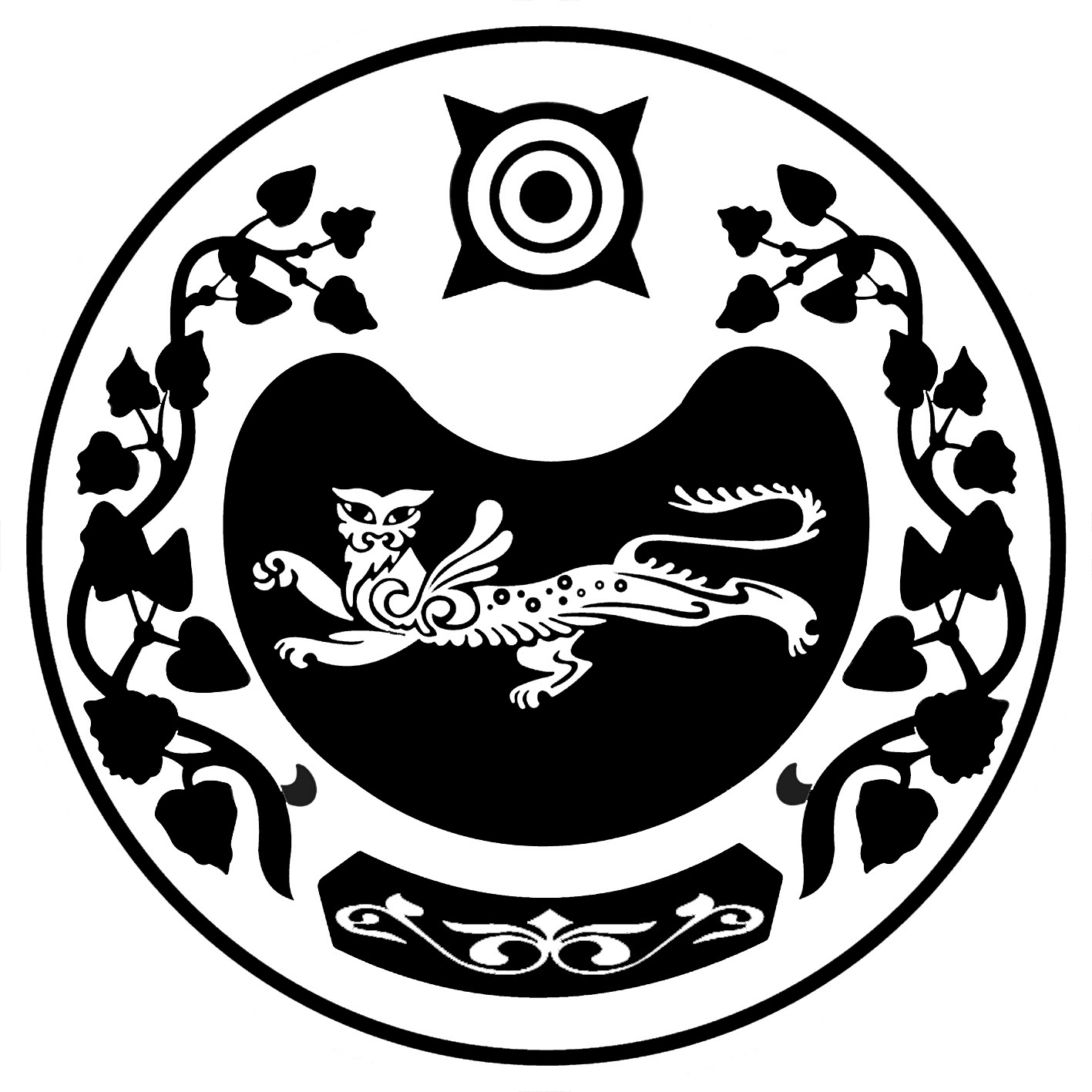 СОВЕТ ДЕПУТАТОВ РАСЦВЕТОВСКОГО СЕЛЬСОВЕТА